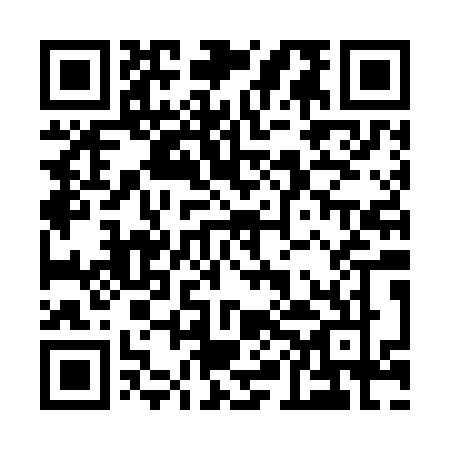 Ramadan times for Adabelle, Georgia, USAMon 11 Mar 2024 - Wed 10 Apr 2024High Latitude Method: Angle Based RulePrayer Calculation Method: Islamic Society of North AmericaAsar Calculation Method: ShafiPrayer times provided by https://www.salahtimes.comDateDayFajrSuhurSunriseDhuhrAsrIftarMaghribIsha11Mon6:356:357:421:385:007:337:338:4012Tue6:346:347:411:375:017:347:348:4113Wed6:336:337:401:375:017:357:358:4214Thu6:316:317:381:375:017:357:358:4315Fri6:306:307:371:365:017:367:368:4316Sat6:296:297:361:365:027:377:378:4417Sun6:276:277:351:365:027:387:388:4518Mon6:266:267:331:365:027:387:388:4619Tue6:256:257:321:355:027:397:398:4620Wed6:236:237:311:355:037:407:408:4721Thu6:226:227:291:355:037:407:408:4822Fri6:216:217:281:345:037:417:418:4923Sat6:196:197:271:345:037:427:428:4924Sun6:186:187:261:345:037:427:428:5025Mon6:176:177:241:335:037:437:438:5126Tue6:156:157:231:335:047:447:448:5227Wed6:146:147:221:335:047:457:458:5228Thu6:126:127:201:335:047:457:458:5329Fri6:116:117:191:325:047:467:468:5430Sat6:106:107:181:325:047:477:478:5531Sun6:086:087:171:325:047:477:478:561Mon6:076:077:151:315:047:487:488:562Tue6:066:067:141:315:047:497:498:573Wed6:046:047:131:315:047:497:498:584Thu6:036:037:111:305:047:507:508:595Fri6:016:017:101:305:057:517:519:006Sat6:006:007:091:305:057:517:519:007Sun5:595:597:081:305:057:527:529:018Mon5:575:577:061:295:057:537:539:029Tue5:565:567:051:295:057:547:549:0310Wed5:545:547:041:295:057:547:549:04